REGULAMIN KONKURSU NA KONCEPCJĘ URBANISTYCZNO-ARCHITEKTONICZNĄ NOWEGO CENTRUM HAJNÓWKIKonkurs jednoetapowy, studialnyROZDZIAŁ I POSTANOWIENIA OGÓLNE	2ROZDZIAŁ II OPIS PRZEDMIOTU KONKURSU	6ROZDZIAŁ III WYMAGANIA, JAKIE MUSZĄ SPEŁNIĆ UCZESTNICY KONKURSU	8ROZDZIAŁ IV PRACE KONKURSOWE	10ROZDZIAŁ V OCENA PRAC KONKURSOWYCH	13ROZDZIAŁ VI NAGRODY I OGŁOSZENIE WYNIKÓW KONKURSU	14ROZDZIAŁ VII INNE POSTANOWIENIA REGULAMINU	15ROZDZIAŁ I
POSTANOWIENIA OGÓLNENAZWA I ADRES ORGANIZATORA – DANE KONTAKTOWENazwa oraz adres Organizatora: Urząd Miasta Hajnówka, ul. Aleksego Zina 1, 17-200 HajnówkaNumer telefonu: 85-682-21-80Adres poczty elektronicznej (Sekretarka Konkursu): konkurs-hajnowka@a2p2.plAdres strony internetowej, na której jest prowadzony Konkurs i na której będą udostępniane wyjaśnienia i zmiany treści Regulaminu Konkursu oraz inne dokumenty zamówienia bezpośrednio związane z Konkursem: http://www.konkurs-hajnówka.com/Osoby upoważnione do kontaktowania się z Uczestnikami Konkursu:Monika Arczyńska – Sekretarka Konkursu;Karol Drobniewski – Zastępca Sekretarki Konkursu.
DEFINICJEOrganizator – Urząd Miasta Hajnówka, ul. Aleksego Zina 1, 17-200 Hajnówka.Kierownik Organizatora – Burmistrz Miasta Hajnówka Jerzy Sirak.Regulamin Konkursu lub Regulamin – Regulamin niniejszego Konkursu jednoetapowego, nieograniczonego, na koncepcję urbanistyczno-architektoniczną Nowego Centrum Hajnówki.Uczestnik Konkursu lub Uczestnik – osoba fizyczna, osoba prawna albo jednostka organizacyjna nieposiadająca osobowości prawnej, spełniająca wymagania określone 
w Regulaminie Konkursu, która złożyła Zgłoszenie do udziału w Konkursie oraz Pracę Konkursową. Zgłoszenie – pisemne zgłoszenie do udziału w Konkursie, według wzoru załącznika Z1.1.Sąd Konkursowy – zespół osób posiadających wiedzę i doświadczenie umożliwiające ocenę zgłoszonych Prac Konkursowych, w składzie określonym zgodnie z Regulaminem Konkursu. Zasady organizacji i trybu Pracy Sądu Konkursowego określa załącznik Z1.3 Regulamin pracy Sądu Konkursowego.Zakres opracowania konkursowego (Przedmiot Konkursu) – zakres  obejmujący Zakres analiz i Zakres koncepcji, o którym mowa w Rozdziale II Regulaminu Konkursu. Praca Konkursowa – praca, o której mowa w Rozdziale IV Regulaminu Konkursu. Nagrody – nagrody, o których mowa w Rozdziale VI Regulaminu Konkursu.Strona internetowa prowadzonego Konkursu – www.konkurs-hajnowka.comPODSTAWY PRAWNEUstawa z dnia 23 kwietnia 1964 r. Kodeks Cywilny (t.j. Dz. U. z 2023 r. poz. 1610 z późn. zm.).Ustawa z dnia 7 lipca 1994r. Prawo budowlane (t.j. Dz.U.2023.682 z późn. zm.)Ustawa z dnia 4 lutego 1994 r. o prawie autorskim i prawach pokrewnych (tj. Dz.U.2022.2509 z późn. zm.)Ustawa z dnia 27 marca 2003 r. o planowaniu i zagospodarowaniu przestrzennym (t.j. Dz. U. z 2023 r. poz. 977 z późn. zm.)Ustawa z dnia 10 maja 2018 r. o ochronie danych osobowych (t.j. Dz.U. 2019.1781).Ustawa z dnia 17 lutego 2005 o informatyzacji działalności podmiotów realizujących zadania publiczne (t.j. Dz.U.2023.57)Ustawa z dnia 13 kwietnia 2022 r. o szczególnych rozwiązaniach w zakresie przeciwdziałania wspieraniu agresji na Ukrainę oraz służących ochronie bezpieczeństwa narodowego 
(Dz.U.2023.1497)Rozporządzenie Ministra Infrastruktury z dnia 12 kwietnia 2002 r. w sprawie warunków technicznych, jakim powinny odpowiadać budynki i ich usytuowanie (t.j. Dz.U. 
2022.1255)oraz inne właściwe przepisy, wytyczne i ustalenia, stanowiące załączniki do Regulaminu.RODZAJ I ZASADY OGÓLNE KONKURSUKonkurs realizowany jest w ramach projektu pn. „Hajnówka OdNowa – Zielona transformacja", finansowanego ze środków Mechanizmu Finansowego Europejskiego Obszaru Gospodarczego 2014-2021 oraz budżetu państwa. Szacunkowa wartość Konkursu nie przekracza równowartości kwoty 30 000,00 euro 
(co stanowi równowartość 130 000,00 PLN netto) dla usług. Konkurs jest jednooetapowym konkursem studialnym, w którym nagrodami są Nagrody pieniężne określone w Rozdziale VI Regulaminu Konkursu (I, II i III Nagroda).Udział w Konkursie jest równoznaczny z wyrażeniem zgody na przetwarzanie 
przez Organizatora danych osobowych podanych przez Uczestnika Konkursu w Zgłoszeniu udziału 
w Konkursie (załącznik Z1.1), zgodnie z ustawą z dnia 10 maja 2018 r. o ochronie danych osobowych (Dz. U. z 2019 r., poz. 1781 z późn. zm.) w celu organizacji i przeprowadzenia Konkursu oraz na potrzeby wykorzystania Pracy Konkursowej zgodnie z postanowieniami Regulaminu Konkursu. Uczestnicy Konkursu mogą zwrócić się do Organizatora z wnioskiem o wyjaśnienie treści Regulaminu Konkursu. Wyjaśnienia treści Regulaminu będą udostępnione na Stronie internetowej Konkursu i są wiążące dla wszystkich Uczestników.Zmianę treści Regulaminu Organizator udostępnia na Stronie internetowej prowadzonego Konkursu. Dokonane przez Organizatora zmiany Regulaminu są wiążące 
dla Uczestników Konkursu.Przystąpienie do Konkursu oznacza akceptację Regulaminu Konkursu. Podstawową zasadą w niniejszym Konkursie jest zasada anonimowości Prac Konkursowych i Uczestników Konkursu względem Sądu Konkursowego. Organizator zapewnia, że 
do rozstrzygnięcia Konkursu niemożliwe jest zidentyfikowanie autorów Prac Konkursowych.HARMONOGRAM KONKURSUSĄD KONKURSOWYWymagania formalne wobec Uczestników Konkursu oraz złożone prace Konkursowe oceni Sąd Konkursowy w składzie:Do współpracy z Sądem Konkursowym mogą zostać powołani eksperci, biegli 
oraz konsultanci (bez prawa głosu). W obradach Sądu Konkursowego będzie brać udział (bez prawa głosu) Sekretarka Konkursu 
Monika Arczyńska. Zastępcą Sekretarki jest Karol Drobniewski.Do zadań Sądu Konkursowego należy w szczególności:zaopiniowanie i akceptacja Regulaminu;przygotowywanie wyjaśnień dotyczących treści Regulaminu;ocena Prac Konkursowych zgodnie z kryteriami określonymi w Regulaminie;wyłonienie najlepszych Prac Konkursowych zgodnie z kryteriami określonymi 
w Regulaminie i przygotowanie uzasadnienia rozstrzygnięcia Konkursu;dokonanie identyfikacji wszystkich Prac Konkursowych po wyborze najlepszych Prac Konkursowych;przedstawienie Kierownikowi Organizatora oceny punktowej wszystkich Prac, wskazanie Prac nagrodzonych i wyróżnionych oraz określenie rodzaju i wysokości nagród oraz ewentualnych wyróżnień.Ramowe zasady organizacji i trybu Pracy Sądu Konkursowego określa załącznik nr Z1.3. Regulamin pracy Sądu Konkursowego.INFORMACJE O ŚRODKACH KOMUNIKACJI ELEKTRONICZNEJ, PRZY UŻYCIU KTÓRYCH ORGANIZATOR BĘDZIE SIĘ KOMUNIKOWAŁ Z UCZESTNIKAMI KONKURSU 
ORAZ INFORMACJE O WYMAGANIACH TECHNICZNYCH I ORGANIZACYJNYCH SPORZĄDZANIA, WYSYŁANIA I ODBIERANIA KORESPONDENCJI ELEKTRONICZNEJPostępowanie prowadzone jest w języku polskim. Oświadczenia lub inne dokumenty sporządzone w języku obcym muszą być składane wraz z tłumaczeniem na język polski (nie jest wymagane tłumaczenie przysięgłe).Komunikacja między Uczestnikiem Konkursu a Organizatorem odbywa się na adres email konkurs-hajnowka@a2p2.pl Za datę przekazania (wpływu) oświadczeń, wniosków, zawiadomień oraz informacji przyjmuje się datę ich przesłania drogą elektroniczną. Organizator będzie przekazywał Uczestnikom Konkursu informacje za pośrednictwem Strony internetowej Konkursu (zakładka: „Aktualności”). Uczestnik Konkursu ma obowiązek sprawdzania komunikatów i wiadomości bezpośrednio 
na Stronie internetowej Konkursu w zakładce „Aktualności”.SPOSÓB ZŁOŻENIA ZGŁOSZENIA DO UDZIAŁU W KONKURSIE ORAZ PRACY KONKURSOWEJW celu przystąpienia do Konkursu Uczestnik Konkursu zobowiązany jest do przesłania razem z Pracą Konkursową poprawnie wypełnionego Zgłoszenia do udziału w Konkursie (zał. Z1.1) w terminie określonym w Harmonogramie Konkursu. Każdy z Uczestników jest zobowiązany do ustalenia kodu identyfikacyjnego, składającego się z sześciu cyfr. Do czasu rozstrzygnięcia Konkursu, kod będzie jedynym dopuszczalnym oznaczeniem Uczestnika.ROZDZIAŁ II
OPIS PRZEDMIOTU KONKURSUPRZEDMIOT KONKURSUCelem Konkursu jest znalezienie najlepszego rozwiązania urbanistycznego dla obszaru planowanego Nowego Centrum Hajnówki z uwzględnieniem uwarunkowań i potencjału miejsca, a także powiązań z terenami sąsiednimi. Oczekiwane jest zaproponowanie ogólnodostępnej przestrzeni publicznej o wysokiej jakości oraz zabudowy o charakterze miastotwórczym. Informacje nt. kontekstu oraz historii obszaru opracowania i jego otoczenia wraz z wytycznymi projektowymi znajdują się w załączniku nr Z2.1 Opis przedmiotu Konkursu. Konkurs ma charakter studialny – zaproponowane rozwiązania nie będą przeznaczone 
do realizacji, lecz:będą stanowić podstawę do dyskusji na temat przyszłości obszaru opracowania;posłużą do ustalenia założeń nowego miejscowego planu zagospodarowania przestrzennego (lub planu ogólnego) dla obszaru opracowania;posłużą jako inspiracja dla przyszłych działań i inwestycji w obszarze tzw. Nowego Centrum Hajnówki. Obszar opracowania obejmuje:Zakres koncepcji zdefiniowany jest w załączniku Z2.2 (w wersji wektorowej) 
to obszar, dla którego Uczestnicy Konkursu mają zaproponować zagospodarowanie (m.in. nową zabudowę, przestrzenie publiczne, zieleń, układ komunikacyjny itp.),Zakres analiz – obszar obejmujący bezpośrednie otoczenie Zakresu koncepcji. 
Na obszarze tym kluczowe będzie wskazanie powiązań Nowego Centrum 
z pozostałymi częściami Hajnówki oraz utrzymanie spójności między nowym zagospodarowaniem a istniejącym kontekstem urbanistycznym. Uczestnicy 
w szkicowy sposób mogą zaproponować nowy sposób zagospodarowania tego obszaru (całości lub części), lecz priorytetowe jest opracowanie propozycji 
dla Zakresu koncepcji. 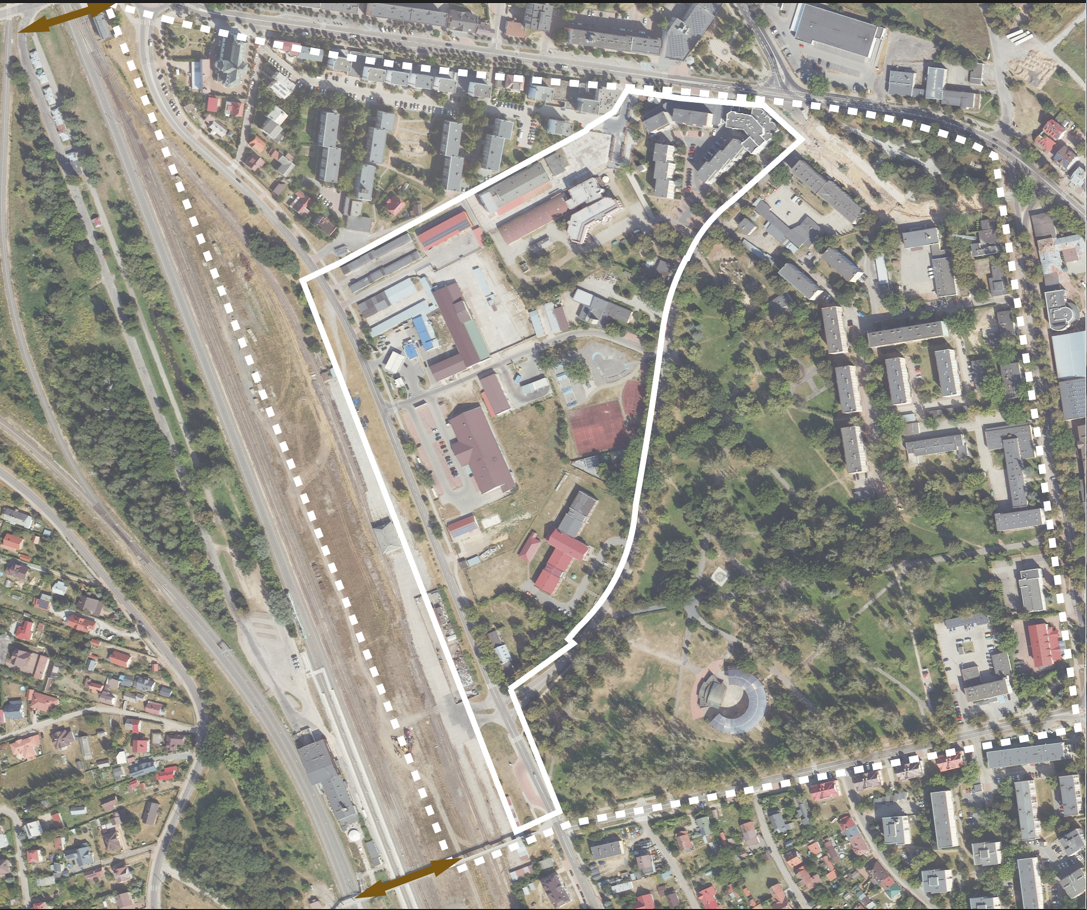 Rysunek 1. Obszar opracowania konkursowego (źródło podkładu: Geoportal.gov.pl):
      ZAKRES ANALIZ: oznaczony linią przerywaną
      ZAKRES KONCEPCJI: oznaczony linią ciągłą
WYTYCZNE OGÓLNENa części obszaru opracowania obowiązuje obecnie miejscowy plan zagospodarowania przestrzennego, lecz ponieważ wyniki Konkursu mają stanowić podstawę dla założeń nowego planu miejscowego, Uczestnicy nie muszą przestrzegać jego wytycznych.  Szczegółowe wytyczne zawarte są w załączniku Z2.1. Opis przedmiotu Konkursu. ROZDZIAŁ III
WYMAGANIA, JAKIE MUSZĄ SPEŁNIĆ UCZESTNICY KONKURSUWYMAGANIA, JAKIE MUSZĄ SPEŁNIAĆ UCZESTNICY KONKURSUUczestnikiem Konkursu może być: osoba fizyczna;osoba prawna;jednostka organizacyjna nieposiadająca osobowości prawnej,zarówno krajowa jak i zagraniczna (zagraniczna w znaczeniu posiadająca siedzibę/miejsce zamieszkania poza terytorium RP).Podmioty wymienione w punkcie 1.1. mogą: samodzielnie brać udział w Konkursie, wspólnie brać udział w Konkursie.Przepisy dotyczące Uczestnika Konkursu stosuje się odpowiednio do każdego z Uczestników Konkursu biorących wspólnie udział w Konkursie. Uczestnicy Konkursu wspólnie biorący udział w konkursie zobowiązani są wskazać 
w Zgłoszeniu do udziału w Konkursie osobę reprezentującą Uczestników, którą może być jeden z tych Uczestników. WARUNKI UDZIAŁU W KONKURSIE ORAZ PODSTAWY WYKLUCZENIA Z KONKURSUUczestnicy Konkursu muszą spełniać warunek udziału w Konkursie w zakresie zdolności technicznej lub zawodowej, tj. dysponowanie co najmniej jedną osobą posiadającą dyplom ukończenia studiów wyższych na kierunku Architektura, Urbanistyka, Gospodarka Przestrzenna, Architektura Krajobrazu lub Architektura Przestrzeni Kulturowych. Akceptowalne jest wykształcenie zdobyte na uczelniach zagranicznych na ww. kierunkach. Jeśli Uczestnikiem Konkursu jest osoba fizyczna, posiadająca ww. wykształcenie, wówczas warunek dysponowania taką osobą jest spełniony.Dla potwierdzenia spełnienia ww. warunku Organizator wymaga złożenia oświadczenia zawartego we Zgłoszeniu do udziału w Konkursie wraz ze wskazaniem tych osób 
oraz informacjami o posiadanym przez nie wykształceniu. Na potwierdzenie oświadczenia, 
o którym mowa wyżej, Organizator wymaga złożenia wraz ze zgłoszeniem do udziału 
w konkursie podmiotowego kopii dyplomu ukończenia studiów na ww. kierunku.W odniesieniu do warunków dotyczących wykształcenia, kwalifikacji zawodowych 
lub doświadczenia, Uczestnicy Konkursu mogą polegać na zdolnościach podmiotów udostępniających zasoby. Uczestnik Konkursu, który polega na zdolnościach lub sytuacji podmiotów udostępniających zasoby, składa, wraz ze Zgłoszeniem do udziału w Konkursie, zobowiązanie podmiotu udostępniającego zasoby do oddania mu do dyspozycji niezbędnych zasobów (zał. Z1.2).Z Konkursu wyklucza się Uczestników Konkursu, w stosunku do których zachodzą okoliczności wskazane w:art. 7 ust. 1 „ustawy o przeciwdziałaniu”;jeżeli występuje konflikt interesów w stosunku do członków Sądu Konkursowego, którego nie można skutecznie wyeliminować w inny sposób niż przez wykluczenie Uczestnika Konkursu.Dla potwierdzenia spełnienia ww. warunków Organizator wymaga złożenia oświadczenia zawartego we Zgłoszeniu do udziału w Konkursie.UWAGA: Powyższy wymóg dotyczy Uczestnika samodzielnie biorącego udział w Konkursie, 
jak i każdego z Uczestników wspólnie biorących udział w Konkursie oraz podmiotów, 
na zasobach których Uczestnik Konkursu polega.ZGŁOSZENIE DO UDZIAŁU W KONKURSIE Zgłoszenie do udziału w Konkursie (dalej: „Zgłoszenie”) sporządza się zgodnie 
ze wzorem określonym w załączniku Z1.1. do Regulaminu i przesyła razem z Pracą Konkursową na adres Organizatora w terminie określonym w Harmonogramie Konkursu. Zgłoszenie należy złożyć w formie papierowej opatrzonej własnoręcznym podpisem Uczestnika (lub osoby reprezentującej w przypadku Uczestników wspólnie biorących udział w Konkursie. Każdy Uczestnik może złożyć tylko jedno Zgłoszenie do udziału w Konkursie 
i jedną Pracę Konkursową. Uczestnik może zmienić lub wycofać Zgłoszenie oraz Pracę Konkursową wyłącznie 
przed upływem terminu ich składania. Organizator odrzuca Zgłoszenie do udziału w Konkursie i Pracę Konkursową, jeżeli:zostały złożone po upływie terminu określonego w Harmonogramie;zostały złożone przez Uczestnika Konkursu, który nie wykazał spełnienia wymagań Organizatora wskazanych Regulaminie Konkursu;nie zostały sporządzone lub przekazane w sposób zgodny z wymaganiami sporządzania 
lub przekazywania Zgłoszeń i Prac określonymi w Regulaminie.Jeżeli Uczestnik nie złożył podmiotowych środków dowodowych, oświadczeń czy innych dokumentów lub są one niekompletne lub zawierają błędy, Organizator wezwie Uczestnika odpowiednio do ich złożenia, poprawienia lub uzupełnienia w wyznaczonym terminie, chyba że Zgłoszenie nie będzie podlegało ocenie albo Konkurs zostanie unieważniony.ROZDZIAŁ IV
PRACE KONKURSOWEINFORMACJE OGÓLNE O PRZYGOTOWANIU PRACY KONKURSOWEJDo oceny w Konkursie może być dopuszczona wyłącznie oryginalna (wcześniej niepublikowana) Praca Konkursowa, która nie narusza zasad anonimowości i jest zgodna 
z zakresem zadania konkursowego. Musi jednoznacznie wskazywać na zaproponowane przez Uczestnika rozwiązania przestrzenne, funkcjonalne, programowe i inne, istotne dla idei przedstawionej koncepcji. Pod względem graficznym Pracę Konkursową musi cechować czytelność informacji tekstowej oraz rysunkowej.Prace Konkursowe nie mogą naruszać praw autorskich stron trzecich. Nie będą rozpatrywane Prace Konkursowe, które zostały opracowane w sposób umożliwiający identyfikację ich Autorów, a Uczestnicy Konkursu, którzy złożyli takie Prace Konkursowe, będą wykluczeni z Konkursu. Materiały wykraczające poza zakres Pracy Konkursowej wskazany w Regulaminie nie będą rozpatrywane. Uczestnicy Konkursu ponoszą wszelkie koszty związane z przygotowaniem i złożeniem Pracy Konkursowej.ZAWARTOŚĆ PRACY KONKURSOWEJ ORAZ SPOSÓB I FORMA OPRACOWANIADostarczona do Organizatora Praca Konkursowa musi składać się z następujących elementów, dostarczonych w jednym opakowaniu:CZĘŚĆ GRAFICZNA: maks. 3 plansze na sztywnym podkładzie, o wymiarach 100 x 70 cm 
w układzie pionowym.CZĘŚĆ OPISOWA: maks. 4 strony A3 w układzie poziomym (do opisu należy także dodać pomniejszone plansze, które nie wliczają się do 4 stron opisu); tekst w miarę potrzeby można uzupełnić schematami, diagramami i tabelami.NOŚNIK ELEKTRONICZNY: płyta CD/DVD lub pendrive, na którym Praca będzie zapisana 
w wersji cyfrowej w formatach PDF, JPG lub TIFF (część rysunkowa) i PDF lub DOC/DOCX (część opisowa). Postać elektroniczna Pracy Konkursowej musi być wiernym odwzorowaniem treści zawartych w postaci papierowej Pracy Konkursowej. Rozdzielczość plików graficznych powinna wynosić min. 300 DPI. Każda plansza powinna być osobnym plikiem cyfrowym, a pojedynczy plik planszy nie może przekraczać 100 MB. KARTA IDENTYFIKACYJNA: wypełniony załącznik nr Z1.4 do Regulaminu w zamkniętej trwale, nieprzejrzystej kopercie opisanej Kodem identyfikacyjnym oraz napisem „KARTA IDENTYFIKACYJNA”.ZGŁOSZENIE DO UDZIAŁU W KONKURSIE: wypełniony i podpisany załącznik Z1.1 
wraz z kopią dyplomu ukończenia studiów, o którym mowa w punkcie 2.2. Rozdziału III, 
w zamkniętej trwale, nieprzejrzystej kopercie opisanej Kodem identyfikacyjnym 
oraz napisem „ZGŁOSZENIE”.Prace Konkursowe należy dostarczyć osobiście, za pośrednictwem operatora pocztowego lub posłańca na adres Organizatora: Urząd Miasta Hajnówka, ul. Aleksego Zina 1,17-200 Hajnówka w terminie wskazanym w Harmonogramie Konkursu.Postać papierową Pracy Konkursowej należy składać w opakowaniach uniemożliwiających bezśladowe otwarcie i zapoznanie się z zawartością opakowania. Opakowanie musi zostać opisane w sposób następujący: Postać papierowa Pracy Konkursowej przysłana przez operatora pocztowego, posłańca 
lub składana w inny sposób, powinna dotrzeć do Organizatora w terminie wskazanym 
w Harmonogramie (decyduje data wpływu). UWAGA: Jeżeli postać papierowa Pracy Konkursowej jest składana w inny sposób niż osobiście (np. za pośrednictwem operatora pocztowego lub posłańca), adres i nazwa podane na opakowaniu nie mogą być adresem i nazwą Uczestnika Konkursu. Ponadto należy dołączyć pokwitowanie złożenia pracy Konkursowej – załącznik Z1.5 do Regulaminu, 
w otwartej kopercie, zaadresowanej na adres niebędący adresem Uczestnika Konkursu. 
Na ten adres zostanie odesłane pokwitowanie złożenia Pracy Konkursowej.Poza złożeniem Pracy Konkursowej w wersji papierowej z nośnikiem elektronicznym Uczestnik jest zobowiązany do złożenia Pracy Konkursowej dodatkowo w postaci cyfrowej:Pracę Konkursową należy przesłać w postaci dwóch załączników w formacie PDF na adres Sekretarki Konkursu konkurs-hajnowka@a2p2.pl, z numerem sześciocyfrowego kodu identyfikacyjnego w tytule wiadomości email;Jeden załącznik powinien zawierać część rysunkową Pracy i mieć nazwę „PLANSZE_XXXXXX”, gdzie w miejsce „XXXXXX” należy wpisać sześciocyfrowy Kod identyfikacyjny;Drugi załącznik powinien zawierać część opisową Pracy i mieć nazwę „OPIS_XXXXXX”, gdzie w miejsce „XXXXXX” należy wpisać sześciocyfrowy Kod identyfikacyjny; załącznik z opisem nie powinien zawierać pomniejszonych plansz;Łączna wielkość obu załączników nie powinna przekraczać 20Mb (rozdzielczość plików może być niższa niż 300 DPI);Adres email, z którego będą przesłane załączniki, nie powinien pozwalać na identyfikację Uczestnika;Pliki muszą zostać nazwane i opisane w sposób uniemożliwiający identyfikację Uczestnika składającego Pracę Konkursową, a w ich treści oraz właściwościach nie mogą znajdować się jakiekolwiek informacje umożliwiające identyfikację. Nie mogą także być chronione hasłem lub zabezpieczone w inny sposób przed otwarciem.ZAKRES OPRACOWANIA Na część graficzną Pracy Konkursowej powinny złożyć się:rysunek Zakresu analiz – plan w skali 1: 2500 ze wskazanymi powiązaniami przestrzennymi, funkcjonalnymi oraz komunikacyjnymi Nowego Centrum Hajnówki z otoczeniem;plan zagospodarowania Zakresu koncepcji w skali 1:1000;minimum dwa charakterystyczne przekroje przez teren i proponowaną zabudowę w skali 1:1000 lub 1:500, z ujęciem usytuowania i gabarytów zabudowy sąsiadującej z obszarem opracowania; powiększenia nie mniej niż dwóch wybranych obszarów części koncepcyjnej – rzuty w skali 1:500 lub 1:250;schematy i diagramy przedstawiające takie zagadnienia funkcjonalno-przestrzenne jak komunikacja, zieleń, strefy różnych aktywności itp.;minimum trzy wizualizacje niezbędne do przedstawienia koncepcji, z zaznaczeniem miejsca i kierunku danego ujęcia na planie zagospodarowania terenu.Rysunki powinny posiadać graficzną podziałkę liniową, a rzuty ponadto oznaczenie północy. Zawartość plansz można uzupełnić o inne formy i elementy prezentacji, np. diagramy, aksonometrie itd. Na część opisową Pracy Konkursowej powinny złożyć się:opis wizji zagospodarowania obszaru opracowania i koncepcji urbanistyczno-architektonicznej wraz z wyjaśnieniem zaproponowanego programu funkcjonalnego; opis elementów koncepcji trudnych do pokazania w części graficznej;ogólne zestawienie powierzchni całkowitych proponowanej zabudowy;zestawienie powierzchni utwardzonych i biologicznie czynnych zagospodarowania terenu;dodatkowe schematy, tabele itp. – w razie potrzeby.Wszystkie plansze oraz pierwszą stronę części opisowej Pracy Konkursowej, zarówno 
w wersji cyfrowej, jak i papierowej, należy opatrzyć wybranym przez Uczestnika Konkursu sześcioznakowym kodem. Jeśli zdarzy się, że dwóch lub więcej Uczestników Konkursu wybierze identyczne kody, Sekretarka Konkursu nada im nowe numery dla ich odróżnienia. ROZDZIAŁ V
OCENA PRAC KONKURSOWYCHKRYTERIA OCENY PRACSąd Konkursowy podczas oceny Prac Konkursowych będzie kierował się następującymi kryteriami z punktacją: Zgodność koncepcji Konkursowej z wytycznymi Organizatora, w tym z oczekiwaniami mieszkańców, wyrażonymi w przeprowadzonych konsultacjach społecznych oraz 
z wytycznymi dokumentów strategicznych, w szczególności dotyczących centrotwórczości zaproponowanego zagospodarowania, utworzenia nowych przestrzeni publicznych i zwiększenia atrakcyjności turystycznej miasta (maks. 
30 punktów):Atrakcyjność i funkcjonalność proponowanej wizji, w tym wzmocnienie powiązań Nowego Centrum Hajnówki z otoczeniem oraz uwzględnienie w koncepcji potrzeb 
i oczekiwań wszystkich użytkowników (maks. 30 punktów):Aspekty proekologiczne, w tym w szczególności rozwiązania wspierające rozwój zrównoważonego transportu, zachowanie istniejącej zieleni oraz wprowadzenie elementów błękitno-zielonej infrastruktury i zapobieganie powstawaniu wysp ciepła (maks. 20 punktów):Elastyczność koncepcji, w tym możliwość realizacji w różnych uwarunkowaniach rynkowych (maks. 20 punktów).ZASADY OCENY, PUNKTACJI I WYBORU NAJLEPSZEJ PRACY KONKURSOWEJObrady Sądu Konkursowego prowadzone są na posiedzeniach niejawnych, zgodnie 
z Regulaminem pracy Sądu Konkursowego, który stanowi ząłącznik Z1.3. do Regulaminu.Sąd Konkursowy ocenia Prace Konkursowe uwzględniając poszczególne kryteria oceny 
w sposób całościowy, kierując się zasadą integralności poszczególnych cech. Łączna suma punktów zdecyduje o ostatecznej ocenie.Ocenione Prace zostaną uszeregowane na kolejnych miejscach na podstawie liczby przyznanych im łącznie punktów. Za najlepszą uznana zostanie Praca Konkursowa, która uzyska łącznie najwyższą liczbę punktów. Maksymalna liczba punktów, jaką może uzyskać Praca Konkursowa, to 100.Podczas obrad Sądu Konkursowego zostanie sporządzony protokół z opisem czynności Sądu Konkursowego wraz z uzasadnieniem wyboru najlepszej Pracy Konkursowej i rankingiem wszystkich Prac podlegających ocenie.Sąd Konkursowy po rozstrzygnięciu Konkursu, czyli dokonaniu wyboru najlepszej Pracy Konkursowej oraz wyłonieniu pozostałych laureatów Konkursu i przyznaniu Nagród, dokonuje identyfikacji Prac Konkursowych, a następnie przedstawia wyniki rozstrzygnięcia Konkursu Kierownikowi Organizatora do zatwierdzenia. Ewentualne wyróżnienia będą przyznane Pracom, które pod względem uzyskanych punktów zajmą kolejne miejsca lub według Sądu Konkursowego będą warte wyróżnienia.ROZDZIAŁ VI
NAGRODY I OGŁOSZENIE WYNIKÓW KONKURSUNAGRODYOrganizator przyzna nagrody tym Uczestnikom, których Prace Konkursowe uzyskają najwyższe oceny. Rodzaj i wysokość nagród jest uzależniona od oceny Pracy dokonanej przez Sąd Konkursowy, w oparciu o kryteria oceny prac wskazane w Regulaminie.Organizator przewiduje przyznanie następujących nagród:pieniężnych (podane poniżej kwoty są kwotami brutto):I nagroda pieniężna w wysokości 25 000 zł;II nagroda pieniężna w wysokości 15 000 zł;III nagroda pieniężna w wysokości 10 000 zł;Kierownik Organizatora samodzielnie lub na wniosek Sądu Konkursowego, zastrzega sobie możliwość innego podziału kwot przeznaczonych na poszczególne nagrody, w tym wprowadzenia wyróżnień, pod warunkiem rozdysponowania kwoty 50 000,00 zł brutto. Nagrody i ewentualne wyróżnienia pieniężne podlegają opodatkowaniu zgodnie 
z obowiązującymi przepisami.Po wypłaceniu Nagród pieniężnych, Organizator staje się właścicielem egzemplarzy nagrodzonych i wyróżnionych Prac Konkursowych. Nie będą one zwracane Uczestnikom.Prace Konkursowe, którym nie przyznano Nagród, będą do odebrania po zakończeniu Konkursu, za zwrotem pokwitowania złożenia Pracy Konkursowej. Zwrot nastąpi w miejscu 
i terminie wskazanym przez Organizatora.Nagrody pieniężne będą wypłacone w terminie do 30 dni (nie krótszym niż 15 dni) od dnia zatwierdzenia rozstrzygnięcia Konkursu.Warunkiem wypłaty nagrody/wyróżnienia w przypadku Uczestników wspólnie biorących udział w Konkursie oraz zespołu osób fizycznych jest dostarczenie dyspozycji podziału nagrody potwierdzonej podpisami oraz złożenie stosownych oświadczeń dla celów podatkowych.Wyniki Konkursu zostaną ogłoszone na Stronie internetowej Konkursu w terminie wskazanym w Harmonogramie.Organizator planuje publiczną dyskusję oraz wystawę pokonkursową. O terminie i miejscu poinformuje za pośrednictwem Strony internetowej Konkursu. ROZDZIAŁ VII
INNE POSTANOWIENIA REGULAMINUPRAWA AUTORSKIEKonkurs prowadzony będzie z poszanowaniem autorskich praw majątkowych i osobistych Uczestników Konkursu. Prace Konkursowe ani w części, ani w całości, nie mogą być udostępnione publicznie ani w inny sposób rozpowszechniane przed datą publicznego ogłoszenia wyników Konkursu.Organizator zastrzega prawo do następującego wykorzystania Prac Konkursowych 
na następujących polach eksploatacji:na potrzeby sformułowania wytycznych dla miejscowego planu zagospodarowania przestrzennego dla obszaru opracowania, w celu przeprowadzenia konsultacji społecznych dotyczących wizji Nowego Centrum Hajnówki, publiczna prezentacja, w tym na wystawie pokonkursowej,reprodukcja i publikacja za pomocą dowolnej techniki (w tym techniki drukarskiej, reprograficznej i zapisu cyfrowego), użyczanie, wytwarzanie w sposób opisany powyżej egzemplarzy Prac i ich rozpowszechnianie w formie katalogu wystawy - drukowanego lub cyfrowego), a także 
w sieci Internet i innych mediach, wraz z zamieszczeniem danych identyfikacyjnych Autora/Autorów Prac Konkursowych, chyba, że nie wyrażą na to pisemnie zgody,wykorzystanie w utworach multimedialnych,umieszczenie, utrwalanie, zwielokrotnianie i wykorzystywanie w dowolnej skali lub części we wszelkich materiałach publikowanych przez Organizatora lub wskazanego przez niego podmiotu, a w szczególności w postaci publikacji drukowanych, plansz, na dyskach komputerowych oraz wszystkich typach nośników przeznaczonych do zapisu cyfrowego;wprowadzanie w dowolnej części do Internetu i pamięci komputera, umieszczaniu i wykorzystywaniu w ramach publikacji on-line;sporządzenie wersji obcojęzycznych;publiczne wystawianie, wyświetlanie, odtwarzanie oraz nadawanie i reemitowanie 
za pomocą wizji przewodowej, bezprzewodowej przez stacje naziemne, nadawane 
za pośrednictwem satelity i Internetu.Oświadczenie o zgodzie na opisane powyżej wykorzystanie Pracy Konkursowej zawarte jest 
w Zgłoszeniu do udziału w Konkursie. Uczestnicy wyrażają ponadto zgodę na dokonanie niezbędnych modyfikacji (np. w zakresie zmiany formatu, prezentacji, wyłącznie niektórych elementów Pracy Konkursowej), związanych z publikacją Prac KonkursowychKLAUZULA INFORMACYJNA O PRZETWARZANIU DANYCH OSOBOWYCHZgodnie z art. 13 ust. 1-2 rozporządzenia Parlamentu Europejskiego i Rady (UE) 2016/679 z dnia 27 kwietnia 2016 r. w sprawie ochrony osób fizycznych w związku z przetwarzaniem danych osobowych i w sprawie swobodnego przepływu takich danych oraz uchylenia dyrektywy 95/46/WE (Dz. Urz. UE L 119 z dnia 04 maja 2016 r., s. 1) informuję, że:Administratorem Pana/Pani danych osobowych jest Gmina Miejska Hajnówka reprezentowana przez Burmistrza Miasta Hajnówka z siedzibą w Hajnówce (17-200),  ul. A. Zina 1, tel. 85-682-21-80, fax 85-674-37-46, email: hajnowka@hajnowka.pl. Jednostką obsługującą pracę Burmistrza Miasta Hajnówka jest Urząd Miasta w Hajnówce w zakresie zadań określonych w Regulaminie Organizacyjnym Urzędu Miasta Hajnówka.Z Inspektorem Ochrony Danych w Urzędzie Miasta w Hajnówce można skontaktować się pod adresem email: iod@hajnowka.pl.Pani/Pana dane osobowe przetwarzane będą w celu:przetwarzanie jest niezbędne do wypełnienia obowiązku prawnego ciążącego na administratorze,przetwarzanie jest niezbędne do wykonania zadania realizowanego w interesie publicznym lub w ramach sprawowania władzy publicznej powierzonej administratorowi,w innych przypadkach Pani/Pana dane osobowe przetwarzane będą wyłącznie na podstawie wcześniej udzielonej zgody w zakresie i celu określonym w treści zgody;na podstawie art. 6 ust. 1 lit. c oraz/lub art. 9 ust. 2 lit. g rozporządzenia Parlamentu Europejskiego i Rady (UE) 2016/679 z dnia 27 kwietnia 2016 r. – w przypadku przetwarzania danych osobowych, których podanie jest wymogiem ustawowym;na podstawie art. 6 ust. 1 lit. a oraz/lub art. 9 ust. 2 lit. a rozporządzenia Parlamentu Europejskiego i Rady (UE) 2016/679 z dnia 27 kwietnia 2016 r. – w przypadku przetwarzania danych osobowych, których podanie jest dobrowolne.Odbiorcami Pani/Pana danych osobowych będą wyłącznie podmioty uprawnione do uzyskania danych osobowych na podstawie przepisów prawa.Pani/Pana dane osobowe nie będą przekazywane do państwa trzeciego lub organizacji międzynarodowej.Pani/Pana dane osobowe przechowywane będą przez okres niezbędny do realizacji wskazanych w pkt 3 celów, a po tym czasie przez okres oraz w zakresie wymaganym przez przepisy prawa (Rozporządzenie Prezesa Rady Ministrów z dnia 18 stycznia 2011 r. w sprawie instrukcji kancelaryjnej, jednolitych rzeczowych wykazów akt oraz instrukcji w sprawie organizacji i zakresu działania archiwów zakładowych ( Dz.U. z 2011r. Nr 14, poz. 67 z późn. zm.).Posiada Pani/Pan prawo do żądania od administratora dostępu do swoich danych osobowych, prawo do ich sprostowania, usunięcia lub ograniczenia przetwarzania.W przypadku przetwarzania Pani/Pana danych osobowych na podstawie udzielonej zgody, ma Pani/Pan prawo do cofnięcia zgody na przetwarzanie danych osobowych w dowolnym momencie bez wpływu na zgodność z prawem przetwarzania, którego dokonano na podstawie zgody przed jej cofnięciem.Ma Pani/Pan prawo wniesienia skargi do Prezesa Urzędu Ochrony Danych Osobowych, gdy uzasadnione jest, że Pani/Pana dane osobowe przetwarzane są przez administratora  niezgodnie z rozporządzeniem Parlamentu Europejskiego i Rady (UE) 2016/679 z dnia 27kwietnia 2016 r.Podanie danych osobowych jest:wymogiem ustawowym - wynika z realizacji obowiązków określonych w przepisach prawa,dobrowolne - w przypadku danych osobowych przetwarzanych na podstawie udzielonej przez Panią/Pana zgody.Pani/Pana dane osobowe nie podlegają zautomatyzowanemu podejmowaniu decyzji 
oraz nie będą profilowane.SPIS ZAŁĄCZNIKÓWZałączniki formalneZ1.1 – Zgłoszenie do udziału w Konkursie; Z1.2 – Zobowiązanie podmiotu udostępniającego zasoby;Z1.3 – Regulamin pracy Sądu Konkursowego;Z1.4 – Karta identyfikacyjna Pracy Konkursowej;Z1.5 – Pokwitowanie złożenia Pracy Konkursowej.Załączniki merytoryczne Z2.1 – Opis przedmiotu Konkursu;Z2.2 – Mapa zasadnicza w wersji cyfrowej, wektorowej, w formacie DXF, z zaznaczonym Zakresem koncepcji;Z2.3 – Inwentaryzacja fragmentu centrum miasta wykonana przez studentów Wydziału Architektury Politechniki Białostockiej;Z2.4 – Informacja nt. drzew na obszarze opracowania.Urząd Miasta Hajnówka 
ul. Aleksego Zina 117-200 HajnówkaNr referencyjny nadany sprawie przez Organizatora:                                 Nr R.271.3.2023.Zamieszczenie Regulaminu Konkursu wraz z załącznikami na Stronie internetowej Konkursu.13.10.2023Rekomendowany termin składania wniosków o wyjaśnienie treści Regulaminu Konkursu dotyczących przygotowania i składania Prac Konkursowych.Organizator udziela wyjaśnień niezwłocznie, jednak nie później niż na 2 dni przed upływem terminu składania Prac Konkursowych, pod warunkiem, że wniosek o wyjaśnienie Regulaminu wpłynął do Organizatora nie później niż na 4 dni przed upływem terminu składania Prac Konkursowych.17.11.2023Termin składania Zgłoszeń do udziału w Konkursie i Prac Konkursowych.05.12.2023godz. 14:00Termin zawiadomienia Uczestników Konkursu o wynikach 
i otrzymanych ocenach poprzez Stronę internetową prowadzonego Konkursu.18.12.2023Dyskusja i wystawa pokonkursowa.Organizator zamieści 
na Stronie internetowej Konkursu informację 
o miejscu i terminiel.p.Imię i NazwiskoInformacjaFunkcja1.Andrzej JaworskiArchitekt, współwłaściciel pracowni JAZ+ArchitekciPrzewodniczący Sądu2.Anna Lebiedzińska-ŁukszaArchitektka, urbanistka, członkini TUP, zastępczyni Kierownika Referatu Budownictwa i Inwestycji 
Urzędu Miasta HajnówkaZastępczyni Przewodniczącego Sądu3.Łukasz PancewiczUrbanista, adiunkt na Wydziale Architektury Politechniki GdańskiejSędzia Referent4.Halina ŁapińskaDr hab. inż. arch. prof. Politechniki Białostockiej, urbanistka.Sędzia5.Ireneusz Roman KiendyśMgr inż. budownictwa, Zastępca Burmistrza Miasta HajnówkaSędzia6.Agnieszka KowalewskaArchitektka krajobrazu, urbanistkaSędzia7.Paweł WojdylakArchitekt-urbanista, doradca miast Związku Miast PolskichSędzia……………………..Kod identyfikacyjny 
nadany przez UczestnikaUrząd Miasta Hajnówka 
ul. Aleksego Zina 1
17-200 Hajnówka
KONKURS NA KONCEPCJĘ URBANISTYCZNO-ARCHITEKTONICZNĄ 
NOWEGO CENTRUM HAJNÓWKINie otwierać przed 5 grudnia 2023 r. godz. 14:00.